CONTINUED SCHEDULE 2018SCHEDULE 2018Tri State Convention Oklahoma – Arkansas– MissouriWEDNESDAY, March 21stSET UP BALLROOM 	5:00–10:00 PMVENDORS, ARTIST AND CLUBS      Bring skirting only (tables)      Venue supplies Tops (tables)WOCP MUSEUM OPEN HOUSEFREE TO WOCP MEMBERS	    6:00-9:00 PM RESERVATION:  YES  /  NO (CIRCLE ONE)     Or telephone BONNIE SHARP,      405-396-2407 for reservation (refreshments served)THURSDAY, March 22NDBREAKFAST BUFFET	6:00-8:30AM        (FREE, if staying at hotel)VENDOR’S SET-UP	7:30-9:30 AM      VENDORS, ARTIST & CLUBS ONLYREGISTRATION	6:30 AM-5:00 PMRIBBON CUTTING CEREMONY & PICTURES	9:30 AMBALLROOM OPENS	9:30 AMTHEMED COMPETITION porcelain must     be on table for judging	9:30 AMMUSEUM VOTING OPEN 	9:30 AMVENDOR DRAWING $25.00	9:00 AMLUNCH BUFFET(Seated)	Noon-1:00 PMBOARD MEETING	1:00-2:00 PMDEMONSTRATIONS (THROUGH OUT THE DAY)FUN NIGHT	6:00 PMDINNER	6:00-7:00 PMCENTER PIECE AUCTION	7:15PMWISHING WELL DRAWING	7:30PMBINGO	7:30-8:30 PMOKLAHOMA (President-)ARKANSAS (President-Randle Tomlinson) MISSOURI (President-Charlotte McKinney)Tri-State Convention -- March 21-24, 2018THIS IS A TIME TO LOOK BACK AND SEE WHAT HAS BEEN IMPORTANT IN OUR LIVES.HAVE WE ACCOMPLISHED OUR DREAMS AND ESTABLISHED OUR GOALS?TO LOOK UPON A PRESIDENT AS OUR LEADER AS SHE SETS FORTH OUR PACE IN THE SEQUENCE OF LIFE IS AN IMPORTANT TASK TO MOVE FORWARD IN THE RIGHT DIRECTION IN BEING SUCCESSFUL WITH THE OK W.O.C.P INC 2018 CONVENTION LET US BE MINDFUL THAT IT TOOK A LEADER OF IMAGINATION, BEAUTY AND JOY FOR MANY TO ACCOMPLISH THE TASK AT HAND SO, ENJOY THE SHOW OF MANY WHICH PUT ON THE PRODUCTION OF THE SECRET GARDEN CALLED THE TRI-STATE OKLAHOMA-ARKANSAS-MISSOURI CONVENTION 2018 MARCH 21ST – 24TH IN THE GREAT STATE OF OKLAHOMA.HOPE ALL ENJOY THE SHOW THE SECRET GARDEN TRI STATE CONVENTION OKLAHOMA - ARKANSAS - MISSOURIMARCH 21–24, 2018REGISTRATIONTHE SECRET GARDEN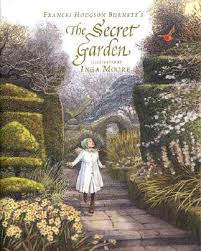 ENTER A PLACE WHERE SECRETS ARE HELDEMBASSY SUITES BY HILTONNORMAN HOTEL & CONFERENCE CENTER2501 CONFERENCE DRIVENORMAN, OK 73069NORMAN.EMBASSYSUITES.COM405-364-8040 / 405-253-3533FRIDAY, March 23RDBREAKFAST BUFFET (Free)	6:00-8:30AMREGISTRATION	8:00 AM - 5:00 PMBALLROOM OPEN	9:30 AMMUSEUM VOTING OPEN 	9:30 AMCOMPETITION VOTING OPEN 	9:30 AMDEMONSTRATIONS (Throughout the day)Vendor Dollar   $10.00	10:45 AM     drawing         15.00	1:15 PM                            20.00	2:45 PMLUNCH (ON YOUR OWN)	12:00-1:00 PMSTATE BOARD MEETING	12:00-1:00 PM    OKLAHOMA	(ROOM B SOONER)    ARKANSAS	(ROOM A SOONER)    MISSOURI 	(ROOM A BOOMER)Banquet Dinner	6:00-7:30 PMAuction (LIVE)	7:30 PMAUCTIONEER – SUSAN OWENSATURDAY, March 24THBREAKFAST BUFFET( Free) 	6:00-8:30AMBALLROOM OPENS	9:30 AMDEMONSTRATIONS Throughout the dayVendor’s Dollar       $ 50.00	11:15AM      drawing            $100.00	11:45AMMuseum Voting CLOSED	10:30 AMTheme Competition CLOSED	10:30 AMLUNCH	12:00-1:00 PMMuseum State Winners	3:10 PMRaffle Drawing Winners	3:15 PM TV Drawing (no need to be present)	3:30 PMSHOW CLOSES 	4:00 PMWWW.OKLAHOMAWORLDORGANIZATIONOFCHINAPAINTERSINC.COMEach person must complete an individual registration form! ATTENDEE (please print)Name: ___________________________________Address: _________________________________City, State, Zip_____________________________Telephone: ___________CELL PHONE____________e-mail____________________________________CONVENTION PACKAGEIncludes:  Program Book, Raffle Tickets, Hospitality Bag with goodies, demo ticket; Breakfast (FREE for hotel guests), Complimentary Fun Night (Thursday) LUNCHEON BUFFET & DINNER (Thursday) BANQUET DINNER (Friday)TOTAL COST PACKAGE:  $125.00ARTIST PAINT ALONG & COSTBring regular pallet, except Scholz (paints furnished)MORNING CLASSES, 7:00 AM-10:00 AM	$35.00 EACH AFTERNOON CLASSES, 1:00 PM-4:00 PM	$45.00 EACH MARK CHOICE(S) OF PAINT ALONGSPAULA LAVERGNE (Room A Sooner)       (10” Oval Tile FOR ALL CLASSES)BUFFALO	AM Thursday 22nd_________BLUE EYED EAGLE 	AM Friday, 23rd___________CHIPMUNKS	PM Saturday, 24th ________ 2.	DARLENE COOLEY-WILLIAMS 	GUEST ARTIST (Room B Sooner), 10” PLATE FOR ALLEAGLE	AM Thursday, 22nd________IRIS/W BUD	AM Friday 23rd___________TIGER FACE	PM Friday 23rd___________ZEBRA	PM Saturday 24th_________3.	PAULA WHITE – (Room A Boomer)WATERFALL SCENE (10” Tile)   AM Thurs. 22nd ________ROSES (10” Plate) 	      AM Sat. 24th _________4.	SHARON SCHOLZ – (Room B Boomer)PEACOCK, 10” Oval	      AM Thurs 22ND ________SUNFLOWER, 10” Oval	      AM Fri. 23RD __________ROOSTER, Cheese Board,   AM Sat. 24TH__________TOTAL PAINT ALONG COST		 $____________HOTEL ROOM RATES$107.00 PER NIGHT W/ ONE TO TWO GUESTSRegister by February 1, 2018 to receive special room rates at $107 a night. Mention WOCP for room rate.  Rates will be $129 per night and up after February 1, 2018.  Guest at hotel breakfast is FREE (Thursday-Friday-Saturday)COMPLEMENTARY EVENING RECEPTION, FEATURING FREE DRINKS, HORS D’OEUVRES; CAFFEINA’S FEATURING STARBUCKSTHURSDAY, MARCH 22, 2018LUNCHEON: ITALIAN BUFFET, GLUTEN FREE, VEGETARIAN,                (CIRCLE ONE)Lunch Ticket separate $45.00	$______________DINNER: LASAGNA ROLL, GLUTEN FREE, VEGETARIAN,               (CIRCLE ONE)Dinner Ticket separate $45.00	$______________FRIDAY, MARCH 23, 2018 LUNCH/ON SITE (ON YOUR OWN)BANQUET DINNER: STEAK, CHICKEN, GLUTEN FREE, VEGETARIAN          (CIRCLE ONE)Banquet Ticket separate $45.00	$______________SAT., MARCH 24, 2018 LUNCH/ON SITE (ON YOUR OWN)CONVENTION PACKAGE ($125.00)		$________________PAINT ALONG(s)	$________________AMOUNT ENCLOSED: 	$________________	TOTAL DUE:	$________________Complete and Return via U.S. Mail to:A non-refundable deposit of $ 75.00 is required at time of Registration and the balance is due by February 1, 2018.CLUB TABLES:  $35.00 (6’ ONLY)